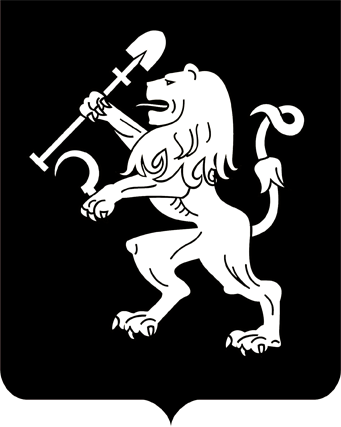 АДМИНИСТРАЦИЯ ГОРОДА КРАСНОЯРСКАПОСТАНОВЛЕНИЕО внесении изменений в постановление администрации города от 01.03.2017 № 119В соответствии с кадровыми изменениями в администрации города и Законодательном Собрании Красноярского края, руководствуясь статьями 41, 58, 59 Устава города Красноярска,ПОСТАНОВЛЯЮ:1. Внести в приложение к постановлению администрации города от 01.03.2017 № 119 «О создании и утверждении состава общественной комиссии по развитию городской среды» следующие изменения:1) включить в состав комиссии:Савина Юрия Александровича, заместителя Главы города – руководителя департамента городского хозяйства, заместителя председателя комиссии;Бардаева Андрея Алексеевича, руководителя администрации            Ленинского района в городе Красноярске;Войцеховского Вадима Николаевича, руководителя администрации Центрального района в городе Красноярске;Гартмана Геннадия Петровича, руководителя администрации        Октябрьского района в городе Красноярске;Дмитриева Дмитрия Вячеславовича, руководителя администрации Советского района в городе Красноярске;Ланину Елену Викторовну, руководителя администрации Кировского района в городе Красноярске;Савчука Юрия Геннадьевича, руководителя администрации           Железнодорожного района в городе Красноярске;Титенкова Игоря Петровича, руководителя администрации Свердловского района в городе Красноярске;2) должность Дроздова В.А. изложить в следующей редакции: «депутат Законодательного Собрания Красноярского края (по согласованию)»;3) исключить из состава комиссии Жвакина Е.В.;4) слова Новиков Вячеслав Александрович заменить словами: «Новиков Александр Вячеславович».2. Настоящее постановление опубликовать в газете «Городские новости» и разместить на официальном сайте администрации города.Глава города                                                                                 С.В. Еремин20.01.2020№ 23